July      					Breakfast/Afternoon Snack Menu                July						                          Lunch Menu		                    MondayTuesdayWednesdayThursdayFriday1Berry Green SmoothieToastMilkAnimal crackers & Milk2Sausage in a BlanketBlueberriesMilkCucumbers & Crackers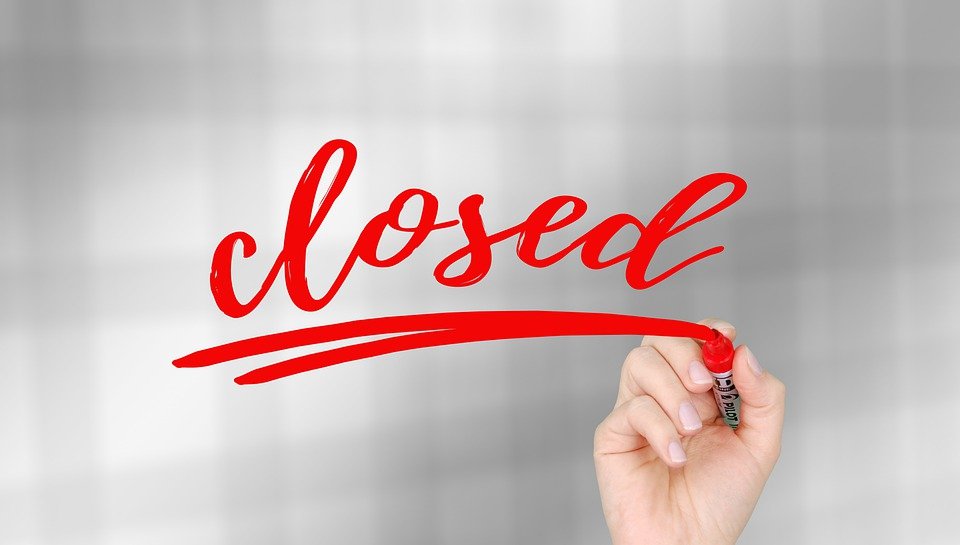 6Cinnamon Swirl ToastGrapesMilkVeggie Straws & Milk7Cream of WheatRaisinsMilkPeppers w/ Dip & Crackers8Scrambled eggs w/cheesePeachesMilkStrawberry Banana Smoothie & Grahams9Blueberry Cheerios BlackberriesMilkYogurt & Crackers12Cold CerealBananas MilkCarrot sticks & Pretzels13Egg, Sausage, Cheese BiscuitPeachesMilkMixed Dried Fruit & Milk14OatmealBlueberriesMilkMini Muffin & Pineapple15Yogurt Parfaitsw/ Fruit
MilkCereal & Milk16WafflesApricotsMilkSide Salad & Crackers19 Cold CerealBananas MilkCheese & Apple Slices20Biscuit & GravyGrapesMilkFruit Salad & Graham Cracker21YogurtMixed BerriesMilkCottage Cheese & Peaches22Pumpkin PancakesRaisinsMilk StrawBanana Smoothie Toast23English  Muffins w/ Nut ButterPearsMilkCheerios & Juice 26Cold CerealBananas MilkBlueberry Crisp & Milk27Breakfast HamPeachesMilkCucumbers w/dip  & Turkey28 Cream of WheatStrawberriesMilkHard boiled eggs & Crackers29Mini Muffins GrapesMilk Pepperoni & String Cheese30 Toast w/ JellyBlueberriesMilkApples w/ dip & MilkMondayTuesdayWednesdayThursdayFriday1WG Grilled Ham & CheeseZucchiniPearsMilk2 Loaded Chef Saladw/ChickenKiwi CrackersMilk6Chicken Noodle Casserolew/Peas & CarrotsApple SlicesMilk7Pizza Casserole w/BeefBroccoliPineappleMilk8Beef Taco SaladMandarain OrangesWG Tortilla ChipsMilk 9Summer SausageCheese SlicesWG CrackersPeasPearsMilk12 Ham, Cheese & Lettuce w/WG WrapPeasStrawberriesMilk13Beef Pigs n BlanketCornFruit CocktailMilk14Pasta Salad w/VeggiesPearsCrackersMilk15MeatballsYellow SquashRice PilafMelonMilk 16Potato Soup w/ Ham  CarrotsRaspberriesMilk19Beef Sloppy Joes WGTater TotsBroccoliBlueberriesMilk 20Spaghetti Squash w/ SauceMangosWG Butter BreadMilk21Beef Little SmokiesCornMixed FruitRollMilk22Sub SandwichesCucumbers StrawberriesMilk23Chicken Quesadilla WGGuacamole & ChipsMandrain OrangesMilk 26Shredded BBQ Chicken   Slider WGBaked BeansPeppersBerriesMilk27Beef and Broccoli w/ RicePineapple Milk28Turkey w/GravySweet PotatoesTropical MixRollMilk29Chili MacCornBananasMilk  30 Chicken & Cheese Roll-Ups WGSnap PeasApplesauceMilk